Select the services subject to this request.Select the most appropriate box indicating the impact of the matter on your agency, and complete the explanatory notes section justifying the selection.Agency InvestigationSearch Warrant AssistanceIssues to be considered by your agency:Search Warrants are an investigative tool to obtain evidential material for a criminal prosecution and proceeds of crime and not for disciplinary, administrative or civil proceedings.Consideration should be given to whether the execution of a search warrant is the most appropriate course to pursue at the time.Assurance that all relevant costs will be met by the requesting agency (in accordance with AFP guidelines).The agency’s capacity to ensure safekeeping of seized items and an undertaking to account to the AFP as per guidelinesAn undertaking to provide appropriate resources in the planning and execution stages. Determination of the department’s resource capacity to assist in the execution of the search including specialist teams (eg: computer forensics).Consideration of utilising the assistance of the Criminal Asset Confiscation Taskforce (CACT), Forensic Services. Approval (at appropriate level) on behalf of the agency for the proposed course of action to be taken.It is an expectation that any applications for search warrants and 3LA orders will be drafted by the agency’s investigator. The investigator should consult internally where appropriate in the drafting of search warrant documentation. The AFP will review all search warrant applications prior to them being issued. Consultation should occur prior to any applications for Search Warrants as all section 3LA applications must be made by the AFP.   Forensics Issues to be considered by your agency:AFP Forensics delivers a broad range of specialist scientific and technical capabilities that are used to obtain evidential material for a criminal prosecution and proceeds of crime and not for disciplinary, administrative or civil proceedings. Specialist capabilities include (but are not limited to) biological and chemical criminalistics, fingerprints, document examination, firearms and toolmarks, facial identification and digital forensics. Forensic Operations also provides assistance to investigations through search capabilities (Imagery & Geomatics) as well as specialist intelligence capabilities (Forensic Intelligence, Forensic Drug Intelligence, Weapons Technical Intelligence and Geospatial services).Prior to submitting the Request to the AFP, contact must be made with the Forensics Operations Centre (FOC). The FOC can be contacted on (02) 5126 9177 and Forensics-Operations-Centre@afp.gov.au. Potential cost recovery will be discussed on a case-by-case basis.Proceeds of Crime (Criminal Asset Criminal Taskforce (CACT))Issues to be considered by your agency:Your agency to provide a commitment to ongoing and forensic accounting support in relation to the request (if required) for the duration of the matter.Your agency is to be responsible for providing supporting material in an appropriate form in order to support proceeds of crime recovery process.Recovery action by your agency may impact Proceeds of Crime processes. Consult with CACT if these are underway or proposed. Evidence gathered in relation to the allegation.  Please attach copies of relevant documents.*taken to be signed if submitted electronically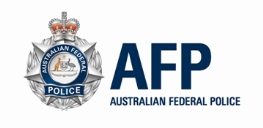 Agency Request for Investigative ServiceFor use by Commonwealth and State Agencies to Request an investigative service to support their investigation.Instructions for completing this formThis form is intended for use by Commonwealth and State Departments and Agencies to request an investigative service from the AFP to support their investigation. For complaints against AFP members please contact AFP Professional Standards. All Reports of Crime from Government Agencies should be made using the Agency Report a Crime form. To Report a Crime to ACT Policing, please see the ACT Policing website.To make a Public Interest Disclosure (PID) report refer to the AFP PID website.For initial enquiries or advice prior to submitting a Request for Investigative Service, Departments and Agencies should contact the AFP National Operations State Service Centre (NOSSC) via their closest office.Forms should be sent to the NOSSC in the State or Territory where the service is required. The form should include all relevant information and accompanying documents.Forms may be sent by email or post, or delivered by hand.Departments and Agencies should consider the security classification and apply a classification accordingly. They should also consider sensitivity, volume, format and integrity of the information in the form when deciding how to send it to the AFP.For information on making a Request for an Investigative Service, please see the AFP website. Investigative Service Type Search Warrant Assistance  Proceeds of Crime Request (CACT) Forensics Department/Agency DetailsAgency Department/SectionYour Ref No.Case Officer/ ContactAddressTelephoneEmailAgency Investigation DetailsAgency Investigation DetailsAgency Investigation DetailsExecutive summary of the alleged criminal conduct (1-2 paragraphs)Relevant Act, Section and PenaltyPeriod of offenceCrime TypeFraud Value / Financial Loss (include the amount, over what period of time, and how this was calculated)Client ImpactCriticalThe investigation is politically sensitive or goes to central issues of management of an agency or program.The investigation is politically sensitive or goes to central issues of management of an agency or program.SignificantA serious or complex crime has been committed which the agency cannot resolve without AFP involvement.A serious or complex crime has been committed which the agency cannot resolve without AFP involvement.RoutineAFP investigative assistance desirable.AFP investigative assistance desirable.MOU/AgreementAs per agreed upon between requesting agency and the AFP.As per agreed upon between requesting agency and the AFP.Details of MOU/AgreementExplanatory Notes Explanatory Notes What is the harm now and/or in the future to your agency / national security / Australia’s interests of the alleged criminal conduct? What is the harm now and/or in the future to your agency / national security / Australia’s interests of the alleged criminal conduct? Suspect Details (including person, organisation or entity of interest)Suspect Details (including person, organisation or entity of interest)Suspect Details (including person, organisation or entity of interest)Suspect Details (including person, organisation or entity of interest)Suspect Details (including person, organisation or entity of interest)Suspect Details (including person, organisation or entity of interest)Complete this section if applicable to your request.Complete this section if applicable to your request.Complete this section if applicable to your request.Complete this section if applicable to your request.Complete this section if applicable to your request.Complete this section if applicable to your request.Number of suspects  Unknown	  Person, Organisation or terrorist entity or other entity (provide details below)  Unknown	  Person, Organisation or terrorist entity or other entity (provide details below)  Unknown	  Person, Organisation or terrorist entity or other entity (provide details below)  Unknown	  Person, Organisation or terrorist entity or other entity (provide details below)  Unknown	  Person, Organisation or terrorist entity or other entity (provide details below)  Unknown	  Person, Organisation or terrorist entity or other entity (provide details below)You must provide details of the primary suspect, if known.You must provide details of the primary suspect, if known.You must provide details of the primary suspect, if known.You must provide details of the primary suspect, if known.You must provide details of the primary suspect, if known.You must provide details of the primary suspect, if known.Primary suspect Primary suspect Family nameFamily nameGiven namesGiven namesDate of birthDate of birthNationalityPassport NumberPassport NumberCountry Photo includedPhoto included Yes   No  Yes   No Deceased Yes   NoProvide details of any warnings (access to weapons, history of violence, mental health, associates etc)Provide details of any warnings (access to weapons, history of violence, mental health, associates etc)! Is the subject a law enforcement officer, Commonwealth Public Official or an Official of a State or Territory? ! Is the subject a law enforcement officer, Commonwealth Public Official or an Official of a State or Territory? ! Is the subject a law enforcement officer, Commonwealth Public Official or an Official of a State or Territory? ! Is the subject a law enforcement officer, Commonwealth Public Official or an Official of a State or Territory? ! Is the subject a law enforcement officer, Commonwealth Public Official or an Official of a State or Territory?  Yes   NoSecondary suspect Secondary suspect Family nameFamily nameGiven namesGiven namesDate of birthDate of birthNationalityPassport NumberPassport NumberCountry Photo includedPhoto included Yes   No  Yes   No Deceased Yes   NoProvide details of any warnings (access to weapons, history of violence, mental health, associates etc)Provide details of any warnings (access to weapons, history of violence, mental health, associates etc)! Is the subject a law enforcement officer, Commonwealth Public Official or an Official of a State or Territory? ! Is the subject a law enforcement officer, Commonwealth Public Official or an Official of a State or Territory? ! Is the subject a law enforcement officer, Commonwealth Public Official or an Official of a State or Territory? ! Is the subject a law enforcement officer, Commonwealth Public Official or an Official of a State or Territory? ! Is the subject a law enforcement officer, Commonwealth Public Official or an Official of a State or Territory?  Yes   NoOrganisation, criminal, terrorist or other entityOrganisation, criminal, terrorist or other entityProvide details regarding: prior convictions/history of related offences by suspect/s, whether the suspect/s is aware of your agency’s investigation/ allegation, Provide details regarding: prior convictions/history of related offences by suspect/s, whether the suspect/s is aware of your agency’s investigation/ allegation, Background InformationHas your agency considered alternate options/actions available to the requesting agency?Has your agency considered alternate options/actions available to the requesting agency? Yes   NoAre there limitations to these options/actions? If so what are they?Are there limitations to these options/actions? If so what are they? Yes   NoDetails:Provide a summary of your investigation.Location of search warrant(s)Proposed timings of warrant and/or details of critical timeframes.Is your agency prepared to meet any additional costs? (eg. out of metropolitan travel costs, consumables utilised by the AFP and/or future court attendance costs.)Is your agency prepared to meet any additional costs? (eg. out of metropolitan travel costs, consumables utilised by the AFP and/or future court attendance costs.) Yes   NoIs the draft affidavit attached? Is the draft affidavit attached?  Yes   NoIs the draft warrant attached?Is the draft warrant attached? Yes   NoDo you require that affidavit/warrant to be sworn by an AFP member?Do you require that affidavit/warrant to be sworn by an AFP member? Yes   NoDo you require 3LA orders in conjunction with the search warrant?Do you require 3LA orders in conjunction with the search warrant? Yes   NoIs the draft 3LA affidavit attached?Is the draft 3LA affidavit attached? Yes   NoIf applicable, provide a nominated CDPP case officer.If applicable, provide a nominated CDPP case officer.Has your agency considered all powers available, by virtue of their own specific legislation, in order to gather evidence?  Has your agency considered all powers available, by virtue of their own specific legislation, in order to gather evidence?   Yes   NoAny relevant circumstances (ie: the need for simultaneous warrants, multiple suspects or anticipated requirement for AFP Forensic Services)Is Forensic assistance sought from the AFP? Yes   NoIs Digital Forensic assistance sought from the AFP? Yes   NoDetails of any timeframesBrief description of assistance sought(At a minimum please include the following information: Type of exhibit, number of items, age/condition of item/s and objective/s of the forensic examination)Where applicable, is your agency prepared to meet any costs associated with this forensic assistance?  Yes   NoHas consultation occurred with the Criminal Assets Confiscation Taskforce? – please include the name of the CACT/CAL officerHas consultation occurred with the Criminal Assets Confiscation Taskforce? – please include the name of the CACT/CAL officer Yes   No Yes   No Yes   No Yes   No Yes   No Yes   NoIf yes provide details.If yes provide details.Have charges been laid?Have charges been laid? Yes   No Yes   No Yes   NoIf no, provide an anticipated time frame if knownIf no, provide an anticipated time frame if knownIf no, provide an anticipated time frame if knownBrief of evidence Brief of evidence  Complete Copy Attached     Complete Copy to be made available Complete Copy Attached     Complete Copy to be made available Complete Copy Attached     Complete Copy to be made available Complete Copy Attached     Complete Copy to be made available Complete Copy Attached     Complete Copy to be made available Complete Copy Attached     Complete Copy to be made availableNext known Court date:Next known Court date:Type(attach your own schedule with all required details – this is an example)Description(Eg: address and State, account name, numbers, BSB, financial institution name, Rego, VIN #, etc – include documents)Description(Eg: address and State, account name, numbers, BSB, financial institution name, Rego, VIN #, etc – include documents)Description(Eg: address and State, account name, numbers, BSB, financial institution name, Rego, VIN #, etc – include documents)OwnerOwnerValue3rd party interest (Eg: mortgage, financing company, 3rd party agreements or claims - – include documents)Real estateBank accounts Vehicle/BoatsOther TOTAL:TOTAL:Location of property        ACT    NSW    VIC    QLD    SA    WA    TAS    NT    O/S MAR Location of property        ACT    NSW    VIC    QLD    SA    WA    TAS    NT    O/S MAR Location of property        ACT    NSW    VIC    QLD    SA    WA    TAS    NT    O/S MAR Location of property        ACT    NSW    VIC    QLD    SA    WA    TAS    NT    O/S MAR Location of property        ACT    NSW    VIC    QLD    SA    WA    TAS    NT    O/S MAR Location of property        ACT    NSW    VIC    QLD    SA    WA    TAS    NT    O/S MAR Location of property        ACT    NSW    VIC    QLD    SA    WA    TAS    NT    O/S MAR Location of property        ACT    NSW    VIC    QLD    SA    WA    TAS    NT    O/S MAR Effective control Effective control Effective control  Property is owned directly by the entity of interest  Property is owned in another person’s name Property is owned by a corporate entity or trust  Evidence supporting effective control by the entity of interest is available Property is owned directly by the entity of interest  Property is owned in another person’s name Property is owned by a corporate entity or trust  Evidence supporting effective control by the entity of interest is available Property is owned directly by the entity of interest  Property is owned in another person’s name Property is owned by a corporate entity or trust  Evidence supporting effective control by the entity of interest is available Property is owned directly by the entity of interest  Property is owned in another person’s name Property is owned by a corporate entity or trust  Evidence supporting effective control by the entity of interest is available Property is owned directly by the entity of interest  Property is owned in another person’s name Property is owned by a corporate entity or trust  Evidence supporting effective control by the entity of interest is availableDetails of all debt recovery activity undertaken or planned by your agency.Details of all debt recovery activity undertaken or planned by your agency.Details of all debt recovery activity undertaken or planned by your agency.Supporting DocumentationHas your agency obtain any legal advice relating to your investigation subject of this request?Has your agency obtain any legal advice relating to your investigation subject of this request?Has your agency obtain any legal advice relating to your investigation subject of this request? Yes   NoHave you attached supporting documentation?Have you attached supporting documentation?Have you attached supporting documentation? Yes   NoIf yes, list the documents and the relevant benefit to the investigation.(including ATO records, AUSTRAC records, banking records, land title, vehicle ownership, company records, travel records etc)  List other sources of potential evidence. Have you included in the request any section 41 (SMR) Anti-Money Laundering and Counter-Terrorism Financing Act 2006 (AML/CTF)?Have you included in the request any section 41 (SMR) Anti-Money Laundering and Counter-Terrorism Financing Act 2006 (AML/CTF)? Yes   No Yes   NoHave you included in the request any section 49 Anti-Money Laundering and Counter-Terrorism Financing Act 2006 (AML/CTF)?Have you included in the request any section 49 Anti-Money Laundering and Counter-Terrorism Financing Act 2006 (AML/CTF)? Yes   No Yes   NoREQUESTING OFFICER DECLARATION I declare that the information I have given in this document is true and correct to the best of my knowledge. I understand that it is an offence to knowingly give false or misleading information contrary to section 137.1 of the Criminal Code 1995 (Cth), an offence punishable by a term of imprisonment of 12 months. I declare that the information I have given in this document is true and correct to the best of my knowledge. I understand that it is an offence to knowingly give false or misleading information contrary to section 137.1 of the Criminal Code 1995 (Cth), an offence punishable by a term of imprisonment of 12 months. I declare that the information I have given in this document is true and correct to the best of my knowledge. I understand that it is an offence to knowingly give false or misleading information contrary to section 137.1 of the Criminal Code 1995 (Cth), an offence punishable by a term of imprisonment of 12 months. I declare that the information I have given in this document is true and correct to the best of my knowledge. I understand that it is an offence to knowingly give false or misleading information contrary to section 137.1 of the Criminal Code 1995 (Cth), an offence punishable by a term of imprisonment of 12 months.For Proceeds of Crime (CACT) I have highlighted within the material collected under section 41 (SMRs) and/or section 49 Anti-Money Laundering and Counter-Terrorism Financing Act 2006.  I have highlighted any material which has been obtained using a compulsory power and identified the applicable restrictions.  I acknowledge, any asset/s successfully forfeited as a result of this request to the CACT, will be deposited into the Confiscated Assets Account pursuant to Part 4-3 of the Proceeds of Crime Act 2002 (Cth).For Proceeds of Crime (CACT) I have highlighted within the material collected under section 41 (SMRs) and/or section 49 Anti-Money Laundering and Counter-Terrorism Financing Act 2006.  I have highlighted any material which has been obtained using a compulsory power and identified the applicable restrictions.  I acknowledge, any asset/s successfully forfeited as a result of this request to the CACT, will be deposited into the Confiscated Assets Account pursuant to Part 4-3 of the Proceeds of Crime Act 2002 (Cth).For Proceeds of Crime (CACT) I have highlighted within the material collected under section 41 (SMRs) and/or section 49 Anti-Money Laundering and Counter-Terrorism Financing Act 2006.  I have highlighted any material which has been obtained using a compulsory power and identified the applicable restrictions.  I acknowledge, any asset/s successfully forfeited as a result of this request to the CACT, will be deposited into the Confiscated Assets Account pursuant to Part 4-3 of the Proceeds of Crime Act 2002 (Cth).For Proceeds of Crime (CACT) I have highlighted within the material collected under section 41 (SMRs) and/or section 49 Anti-Money Laundering and Counter-Terrorism Financing Act 2006.  I have highlighted any material which has been obtained using a compulsory power and identified the applicable restrictions.  I acknowledge, any asset/s successfully forfeited as a result of this request to the CACT, will be deposited into the Confiscated Assets Account pursuant to Part 4-3 of the Proceeds of Crime Act 2002 (Cth).Signature*DateNameRank/Title